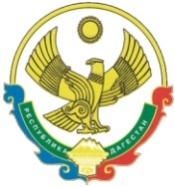 РЕСПУБЛИКА  ДАГЕСТАНСОБРАНИЕ   ДЕПУТАТОВГОРОДСКОГО ОКРУГА «ГОРОД КАСПИЙСК»368300, РД, г. Каспийск, ул. Орджоникидзе, 12, тел. 8 (246) 5-12-88, факс 8 (246) 5-12-88 сайт: kasp.info@yandex.ru.19 сентября 2017 годаРЕШЕНИЕ № 10221-ой очередной сессии Собраниядепутатов городского округа «город Каспийск»шестого созываВ соответствии со статьей 7, пунктом 42 части 1 статьи 16 Федерального закона от 6 октября 2003 года № 131-ФЗ «Об общих принципах организации местного самоуправления в Российской Федерации», статьей 13.1 Федерального закона от 25 декабря 2008 года № 273-ФЗ «О противодействии коррупции», Уставом городского округа «город Каспийск», Собрание депутатов городского округа «город Каспийск»РЕШАЕТ:1. Утвердить прилагаемое Положение о порядке увольнения (освобождения от должности) лиц, замещающих муниципальные должности в органах местного самоуправления городского округа «город Каспийск» на постоянной основе, в связи с утратой доверия.2. Опубликовать настоящее Решение в газете «Трудовой Каспийск» и разместить на официальном сайте городского округа «город Каспийск» в сети «Интернет».3. Настоящее Решение вступает в силу со дня его официального опубликования.Глава городского округа «город Каспийск»                                                                              М.С.АбдулаевПредседатель Собрания депутатов	городского округа «город Каспийск»                                      А.Д.Джаватов«Об утверждении Положения о порядке увольнения (освобождения от должности) лиц, замещающих муниципальные должности в органах местного самоуправления городского округа «город Каспийск» на постоянной основе, в связи с утратой доверия»